Plan pracy zdalnej na tydzień od 22 - 06 do 26 - 06 -2020 r. dla grupy VI .TEMAT TYGODNIA : Pożegnania nadszedł czas .Poniedziałek1.Za co lubimy lato ?Oglądanie reprodukcji obrazów przedstawiających lato - wyprawka , reprodukcja obrazów Włodzimierza Tetmajera „ Żniwiarki w polu ,, , Winslowa Homera For to be a former’ s boy.Dziecko ogląda reprodukcje obrazów. Opisuje ich kolorystykę i nastrój. Zastanawia się , z jaką porą roku się kojarzą i jakie oznaki lata przedstawiają. Nadaje obrazkom tytuły. Rodzic zapoznaje dziecko ze znaczeniem słowa żniwa.Żniwa to czas zbioru z pól roślin uprawnych , głównie zbóż , takich jak : żyto , pszenica , owies.2. Uzupełnianie kart pracy , cz.5 , nr 69                                            cz. 5 , nr 70 - 71                                            cz. 5 , nr 72WtorekSłuchanie wiersza G. Lech „ Co robią latem dni tygodnia ?– Co wy na to, że już lato? – Tydzień swoje dni zapytał. Poniedziałek zsiadł z roweru. – Radość dla kolarzy wielu! Wtorek książkę czytał właśnie. Mruknął tylko: – Lubię baśnie! Latawca puszczała Środa,bo piękna była pogoda.Czwartek rzekł: – Ja wciąż maluję, jak się świetnie w lesie czuję. Piątek tylko machnął ręką:– Chciałbym zagrać, lecz nieprędko znajdę gracza w tym upale. Szachów nie otwieram wcale.– A Sobota? – Cóż mam rzec.Niosę piłkę, dziś gram mecz. – Czy Niedziela coś dopowie? Nie dopowie, bo jest w kinie na animowanym filmie.A czy film ten był o lecie,w poniedziałek się dowiecie.Rozmowa na temat wierszarodzic pyta : Jaka pora roku już nadeszła ? O co zapytał swoje dni Tydzień ? Co zrobił i odpowiedział poniedziałek ? Co zrobiły i odpowiedziały kolejne dni tygodnia ? Ile dni wchodzi w skład tygodnia ? Rodzic zachęca dziecko do wymienienia w kolejności wszystkich dni tygodnia i jednoczesnego wysuwania palców.Rozmowy na temat ilustracji ( książka s. 90 - 93 )Dziecko otwiera książkę i ogląda ilusracje . Opowiada o tym , co przedstawiają. Rodzic czyta krótkie teksty umieszczone przy ilusracjach.2.Gimnastyka w domu - propozycje ćwiczeń.1. Wykonuj ćwiczenia według wzoru podanego w filmie 2. Wykonuj podskoki, skłony, stanie na jednej nodze i inne ćwiczenia ogólnorozwojowe.3. Reguluj oddechem podczas ćwiczeń.4. Doskonal ogólną sprawność ruchową.https://www.youtube.com/watch?v=Xw7aNr4vTbcUzupełnienie kart pracy , cz. 5 , nr 73                                         cz. 5 ,nr 74                                         cz. 5 , nr 75Pamiętajcie, że dzisiaj jest Dzień Taty , złóżcie życzenia i coś ładnego narysujcie.Środa1. Zajęcia matematyczne. Ćwiczenia rachunkowe z Olkiem i Adą.Potrzebne będą : 10 patyczków w trzech kolorach : niebieskim , zielonym , żółtym ( np. mogą być kredki ) oraz sylwety kojarzące się z latem. Stawiamy przed dzieckiem różne sylwety przedstawiające elementy kojarzące się z latem ( np. trzy koszyczki czereśni i dwa koszyczki truskawek ). Wymyślamy różne zadania związane z Olkiem i Adą i z tymi sylwetami :np. : Olek poszedł z mamą na targ i kupił trzy koszyczki czereśni i dwa koszyczki truskawek . Ile koszyczków owoców kupili ?Dziecko układa przed sobą w jednej linii patyczki według wybranych dowolnie dwóch kolorów , np. 3 patyczki niebieskie i 2 patyczki zielone.Dzieckoliczy wszystkie patyczki i pokazuje wynik na palcachustalenie ,  czego jest więcej i o ile więcej , pokazuje wynik na palcach.Rodzic zachęca dziecko do samodzielnego układania zadań.2. Wakacyjne obrazki - kolorowanie kredkami.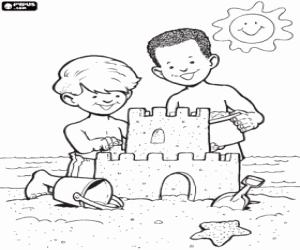 Czwartek1. Słuchanie piosenki ,, Niech żyją wakacje „https://www.youtube.com/watch?v=BauTov9xmZYRozmowa na temat piosenki.o czym jest piosenka jakie miejsca możemy odwiedzićco możemy ze sobą zabrać nauka refrenu2.Zabawy ruchowe z rodzicem lub rodzeństwem.http://www.wikom.pl/pm234lodz/upload/user/Propozycje_zabaw_ruchowych_do_wykonania_wspolnie_z_rodzicami_lub_rodzenstwem.pdfPiątekRozmowa na temat bezpiecznego spędzania wakacji na podstawie ilustracji.książka ( s. 88 - 89 )Dziecko ogląda ilustracje w książce , a Rodzic zwraca uwagę na szczególy na nich i czta umieszczone przy ilustracjach teksty. Zachęca do opisania wszystkich obrazków.Wykonanie karty pracy , cz. 5 , nr 76dziecko słucha tekstu czytanego przez rodzicasłucha wakacyjnych rad , których ma przestrzegać.Quiz „ Tak , nie.’’Rodzic sprawdza , co dziecko wie na temat zasad bezpieczeństwa obowiązujących podczas wakacji. Jeśli zachowanie jest bezpieczne , dziecko klaszcze w dłonie , jeśli nie - tupie nogami w podłogę.Przykłady zasad :Po górach spacerujemy w czasie burzy.Nie zbliżamy się do nieznanych/dzikich zwierząt.W lesie można krzyczeć.Podczas letnich wypraw należy osłaniać głowę przed słońcem.Na plaży opalamy się od rana do wieczora.W górach wędrujemy po wyznaczonych szlakach.Kąpiemy się w miejscach niestrzeżonych.Zawsze przebywamy blisko dorosłych.Karta pracy , cz. 5 , nr 76                     cz. 5 , nr 79Oglądanie filmu „ Bezpieczne wakacje .’’https://www.youtube.com/watch?time_continue=53&v=Y0sBekIWkL4&feature=emb_titleDziękujemy serdecznie wszystkim dzieciom za miłe chwile spędzone z nami.Rodzicom dziękujemy za aktywność , zaangażowanie i miłą współpracę.A wszystkim udanych i słonecznych wakacji !